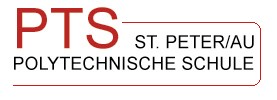 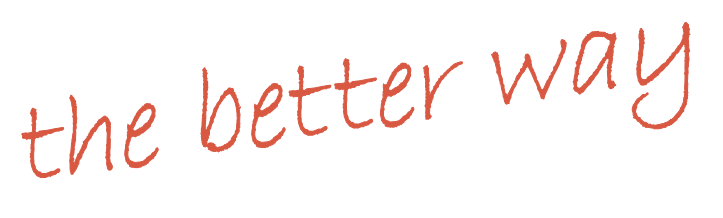 JOBPROFILESHEUTE im Berufsleben… (Berufsbezeichnung)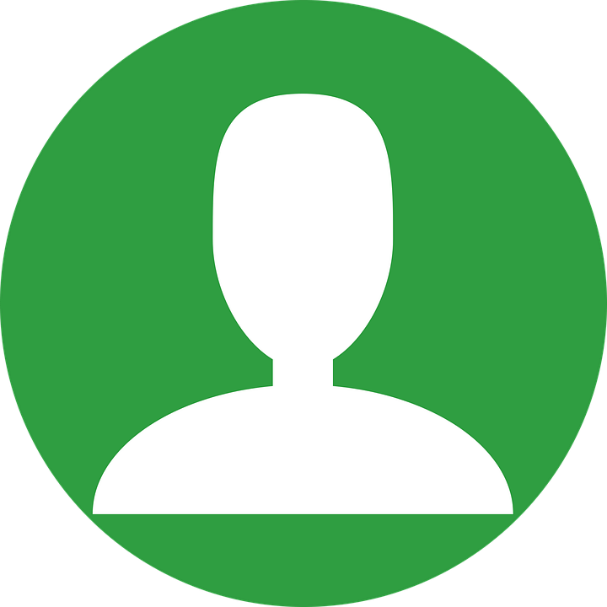 Vorname FAMILIENNAMEFirma (Logo)OrtQR-Code zur Firmenhomepage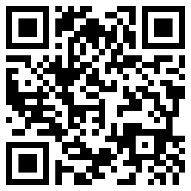 Scanne diesen QR-Code um auf unserer Homepage bereits ausgefüllte JobProfiles anzusehen!DAMALS an der PTS St. Peter/Au Schuljahr: 		…				Fachbereich: 	…Erinnerungen: 	(z.B. Schnuppern, Polydays, Fußball, Unterricht, …)Danach Lehrstelle als … bei ….Bitte eventuell auch weitere Ausbildungsschritte (Meisterprüfung, Matura, Studium, …) anführen!Mein persönlicher Tipp an Polyschüler/Berufseinsteiger